        С целью поддержки и развития талантливой молодежи Российской Федерации в 2019 году Ассоциацией молодежных правительств РФ совместно с Федеральным агентством по делам молодежи и Правительством Республики Татарстан был реализован Всероссийский проект «ProКадры». Проект предполагает создание условий по отбору, обучению и дальнейшему прохождению финалистами Проекта стажировок в федеральных органах исполнительной власти. В 2019 году  в Проекте приняло участие 2237 человек из 83 субъектах РФ. По итогу проведения отборочных этапов и образовательной программы 37 финалистов Проекта были направлены на стажировки в 8 федеральных органов исполнительной власти. 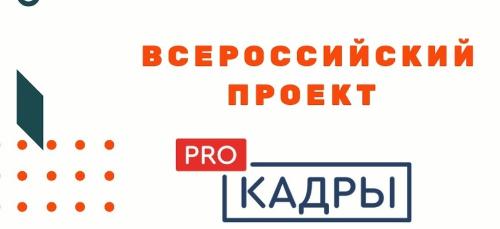        В 2020 году запланирован обновленный формат Проекта, который будет включать в себя такие мероприятия, как публикация мотивационного поста «№#ЯидувProКадры», проведение акций для молодежи субъектов РФ на социально важные темы, организация системы наставничества региональными молодежными правительствами и финалистами Проекта в 2019 году, проведение серии встреч с известными личностями и государственными деятелями на тему: «Социальные лифты: роль государства и молодежи».        Задачами Проекта являются приобретение профессиональных и деловых качеств, выявление и продвижение талантливых молодых людей для работы в органах исполнительной власти, формирование карьерных возможностей для молодежи.   Участниками Проекта могут стать граждане РФ в возрасте от 18 до 35 лет.  Проект реализуется с 01 июля 2020 года по 31 марта 2021 года.